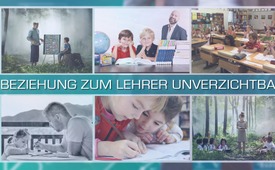 Beziehung zum Lehrer unverzichtbar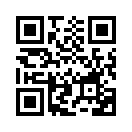 Im Zuge der Digitalisierung in Schulen sollen Inhalte bald über virtuelle Lehrer vermittelt werden. Laut Studien sind aber menschliche Beziehungen für den Lernerfolg unabdingbar. Bildungsforscher warnen!Der Bildungsforscher Dr. Matthias Burchardt von der Universität Köln kämpft seit Jahren gegen einen Rückzug von Lehrkräften aus dem Unterricht, den Rückzug auf die Rolle des Moderators oder Lernbegleiters. Burchardt hält das von Bildungsreformern angepriesene „selbstregulierte, individuelle Lernen“, d.h. das einsame Brüten über Arbeitsblättern oder am Computer, für bedenklich. Mit zunehmender Digitalisierung der Schulen könnte die Lehrkraft bald ganz der Vergangenheit angehören: Nach amerikanischen Vorbild und in einigen europäischen Schulen schon angewandt, soll der Stoff zukünftig über den Bildschirm vom digitalen „Lehrer“ vermittelt werden. Was erfahrene Lehrpersonen längst wissen, bestätigen zwei umfassende Studien: Die Cambridge-/ETHZ Studie und die Studie des neuseeländischen Bildungswissenschaftlers John Hattie „Visible Learning“. Beide sagen unmissverständlich, dass Erziehung und Bildung nur aus der unmittelbaren und lebendigen Beziehung zwischen den  Menschen erwächst. Eine Atmosphäre des Vertrauens und Zutrauens, der Fürsorge und des Wohlwollens ist unverzichtbar für Bildung und schulische Leistung.von pk.Quellen:https://www.philologenverband.de/diverses/texte/news/dr-matthias-burchardt-als-festredner-bei-der-vertreterversammlung-des-philologenverbandes-rheinland/?tx_news_pi1%5Bcontroller%5D=News&amp;tx_news_pi1%5Baction%5D=detail&amp;cHash=8567a0d8800faf9c811339738720db0b
https://www.journal21.ch/bildung-braucht-beziehungDas könnte Sie auch interessieren:#Schule - Entwicklungen in Schulen - www.kla.tv/SchuleKla.TV – Die anderen Nachrichten ... frei – unabhängig – unzensiert ...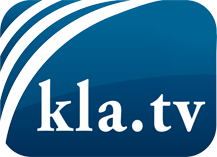 was die Medien nicht verschweigen sollten ...wenig Gehörtes vom Volk, für das Volk ...tägliche News ab 19:45 Uhr auf www.kla.tvDranbleiben lohnt sich!Kostenloses Abonnement mit wöchentlichen News per E-Mail erhalten Sie unter: www.kla.tv/aboSicherheitshinweis:Gegenstimmen werden leider immer weiter zensiert und unterdrückt. Solange wir nicht gemäß den Interessen und Ideologien der Systempresse berichten, müssen wir jederzeit damit rechnen, dass Vorwände gesucht werden, um Kla.TV zu sperren oder zu schaden.Vernetzen Sie sich darum heute noch internetunabhängig!
Klicken Sie hier: www.kla.tv/vernetzungLizenz:    Creative Commons-Lizenz mit Namensnennung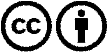 Verbreitung und Wiederaufbereitung ist mit Namensnennung erwünscht! Das Material darf jedoch nicht aus dem Kontext gerissen präsentiert werden. Mit öffentlichen Geldern (GEZ, Serafe, GIS, ...) finanzierte Institutionen ist die Verwendung ohne Rückfrage untersagt. Verstöße können strafrechtlich verfolgt werden.